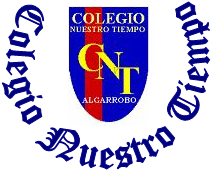 Colegio Nuestro Tiempo - R.B.D.: 14.507-6 Educadora Natalia Salas        naaliavaleriasalas@gmail.comEducadora diferencial Verónica Hernández   vepahermo@gmail.comProfesora educación física  Tamara Catalán    Tamara.catalan.t@gmail.comProfesora Plan de sexualidad equidad y género     Tamara.catalan.t@gmail.comProfesora de inglés Francisca Álvarez   idiomaextranjeroingles.cnt@gmail.comProfesor de ciencias Matías Núñez    cienciasnaturales.cnt@gmail.comNivel KínderSemana de trabajo  26Guía de TrabajoQueridas familias, Esperando que todos se encuentren bien, les enviamos esta guía en donde trabajaremos las emociones. Ante cualquier duda, o dificultad recuerden escribir a mi correo para poder ayudarlos e ir retroalimentándolos en casa.Actividad 1Núcleos de aprendizaje: Lenguaje Verbal.Objetivos a trabajar: Representar gráficamente algunos trazos, letras, signos, palabras significativas y mensajes simples legibles, utilizando diferentes recursos y soportes en situaciones auténticas.Juego "MI NOMBRE, MIS VIRTUDES"En esta actividad vamos a invitar a los niños a escribir su nombre en letras grandes y  mayúsculas. 

Luego deberán ver cada una de las letras y buscar una virtud o cualidad positiva que posean y que empiece por esa letra. La escribirán en la hoja y la compartirán con una foto a su educadora.
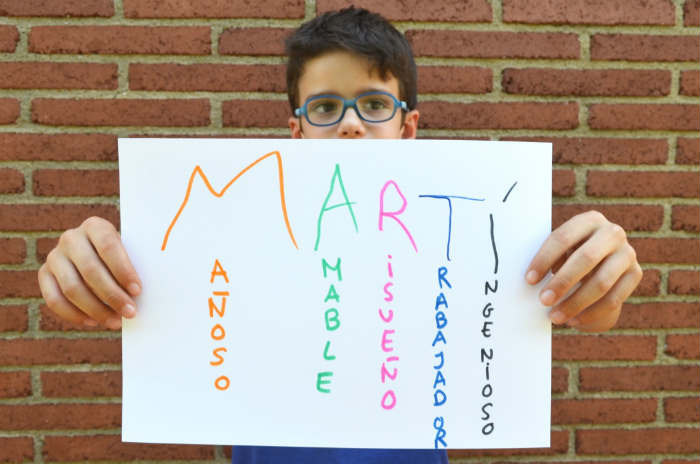 Esta actividad es fantástica para promover el autoconocimiento de uno mismo pero también para ayudarles a mejorar su autoconcepto ("cómo soy", "cómo me veo"), a partir del cual se construye la autoestima de uno, porque si mi autoconcepto es bajo, nunca voy a poder tener una alta autoestima.
 Actividad 2Núcleos de aprendizaje: identidad y autonomía Objetivos a trabajar: Comunicar a los demás, emociones y sentimientos tales como: amor, miedo, alegría, ira, que le provocan diversas narraciones o situaciones observadas en forma directa o a través de TICs. Observa el video “El monstruo de colores - Libro infantil - Aprender las emociones” y luego realiza la actividad. Observa cada monstruo de las emociones, luego lee junto a tu familia cada palabra o frase, recórtala y pégala en donde te sientas identificado. 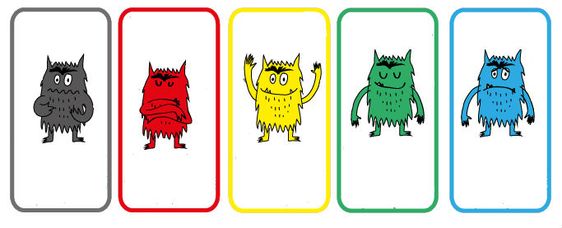 ----------------------------------------------------------------------------------------------------- Actividad 3Núcleos de aprendizaje: lenguaje verbal Objetivos a trabajar: Comprender contenidos explícitos de textos literarios y no literarios, a partir de la escucha atenta, describiendo información y realizando progresivamente inferencias y predicciones. Escucha esta historia y luego responde a las preguntas 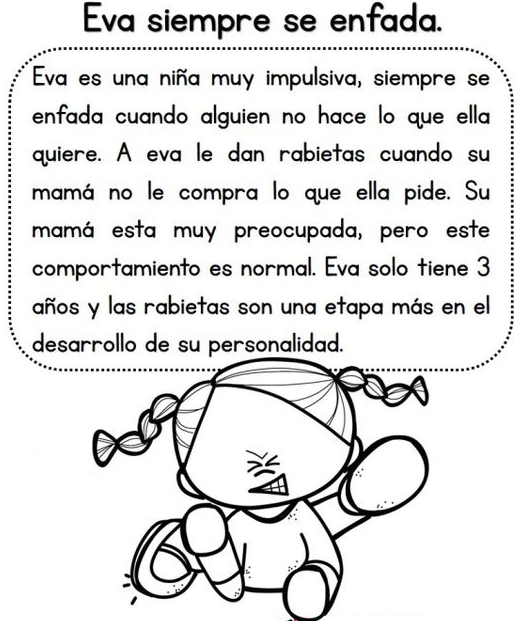 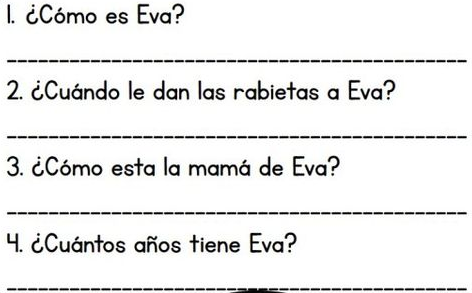 Actividad 4Núcleos de aprendizaje: Corporalidad y movimiento y Exploración del entorno Natural Objetivos a trabajar: Coordinar con precisión y eficiencia sus habilidades psicomotrices finas en función de sus intereses de exploración y juego.  Identificar las condiciones que caracterizan los ambientes saludables, tales como: aire y agua limpia, combustión natural, reciclaje, reutilización y reducción de basura, tomando conciencia progresiva de cómo estas contribuyen a su salud.Crear una manualidad con botellas en desuso para calmar nuestras emociones fuertes.Botella de la Calma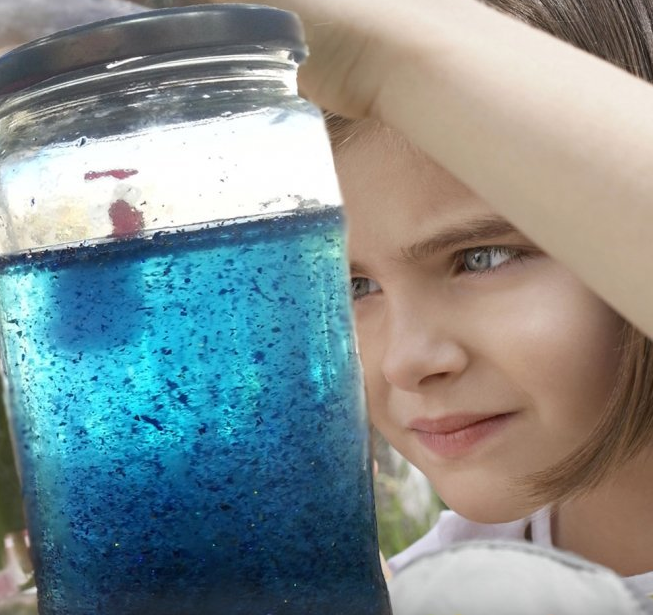 Debes tener una botella e introducir cuidadosamente lentejuelas, escarcha, elásticos, colorante, aceite y agua. La idea es que el niño realice estas acciones para ir estimulando así su motricidad fina.Al terminar la podrá poner en su pieza y la podrá usar cuando sienta enfadado. Al usarla el niño debe agitarla y observar cómo se mueve y luego dejarla quieta para ver cómo poco a poco todo cae lentamente y el agua se calma.  La botella de la calma es una herramienta fantástica para ayudar a relajarse a los niños.  Está elaborada a partir de purpurina, y su objetivo es ayudar a los niños a manejar sus sentimientos. Cuando el niño la agita, observa cómo la purpurina se mueve de forma descontrolada, como son sus emociones cuando se enfada o se siente frustrado.Actividad 5Núcleos de aprendizaje: Convivencia y ciudadanía Objetivos a trabajar: Aplicar estrategias pacíficas frente a la resolución de conflictos cotidianos con otros niños y niñas. 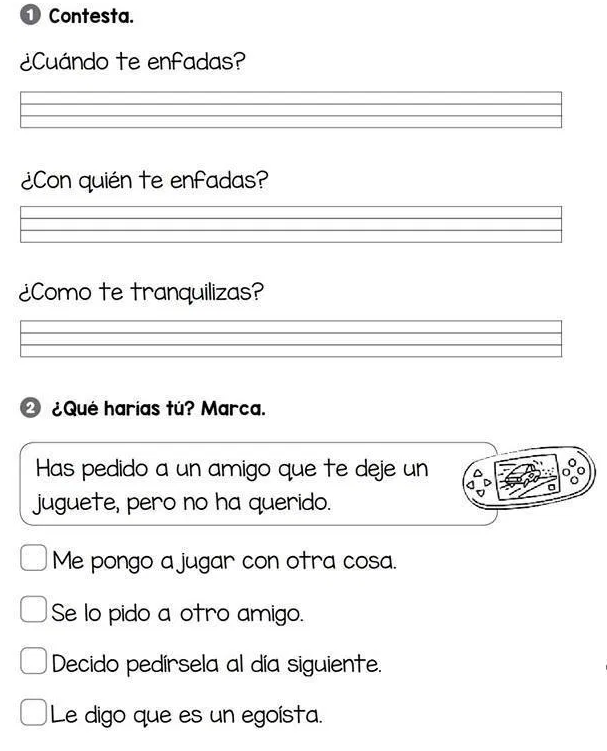 Actividad 6Núcleos de aprendizaje:  Lenguajes ArtísticosObjetivos a trabajar: Representar a través del dibujo, sus ideas, intereses y experiencias, incorporando detalles a las figuras humanas y a objetos de su entorno, ubicándolos en parámetros básicos de organización espacial (arriba/abajo, dentro/fuera).Dibuja tu rostro de cómo te has sentido durante el día y luego coméntalo con tu familia.ACTIVIDAD ARTICULADA TALLER DE EDUCACIÓN FÍSICA  “Trabajaremos la respiración y lo importante que es para mantenernos relajados”. 1.- Actividad: vamos a tomar un globo, luego lo vamos a inflar (cuidado que no vaya a reventar), luego le sacaras el aire lentamente. Si quieres puedes repetir la acción.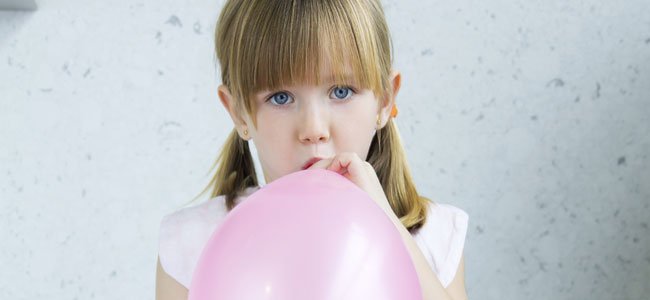 2.- En casa vamos hacer burbujas esto nos permite soplar, haz las que más puedas.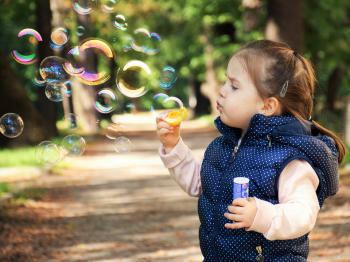 TALLER: PLAN DE SEXUALIDAD Y EQUIDAD DE GENERO 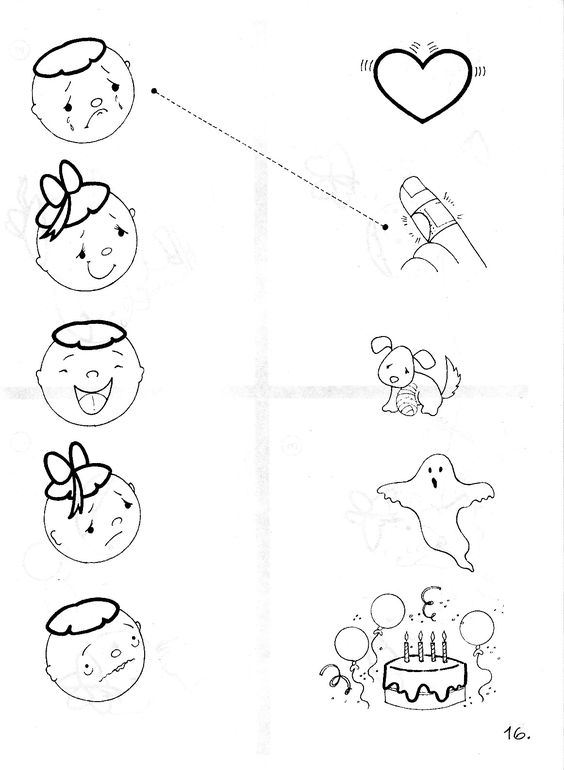 ACTIVIDAD ARTICULADA TALLER DE INGLÉS Núcleos de aprendizaje: Comprensión del entorno sociocultural Objetivos a trabajar: Reconocer la importancia del servicio que prestan instituciones, organizaciones, lugares y obras de interés patrimonial, tales como: escuelas, transporte público, empresas, iglesias, museos, bibliotecas, entre otros.Objective: To Create your finger puppets about Jobs and practice pronunciation / Crear tus titeres de dedos sobre profesiones y practicar su pronunciación.1. Crea tu “Finger puppets about jobs”. Colorea cada profesión, luego con ayuda de tus padres recorta, luego ponla en la punta de tus dedos como anillo y finalmente  pronuncia cada profesión en inglés moviendo tus deditos. Aquí te dejo una imagen para que te guíes. Si puedes, grábate pronunciando cada profesión moviendo tus dedos. 2. Dirígete al siguiente enlace para identificar profesiones. https://www.youtube.com/watch?v=3qmX09LV-yE  – Finger family (jobs version)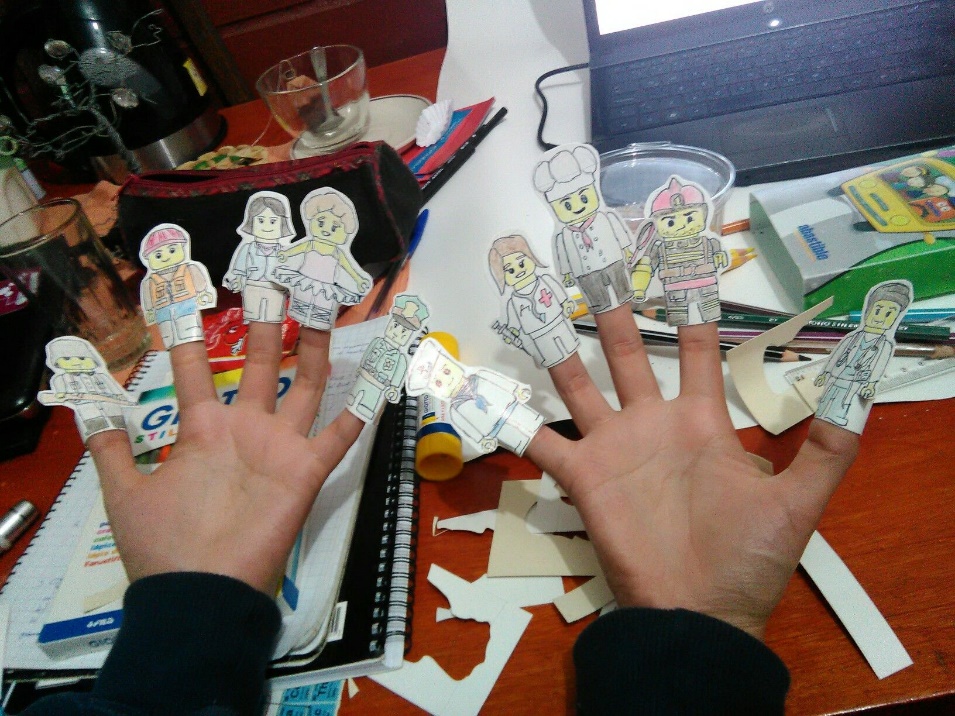 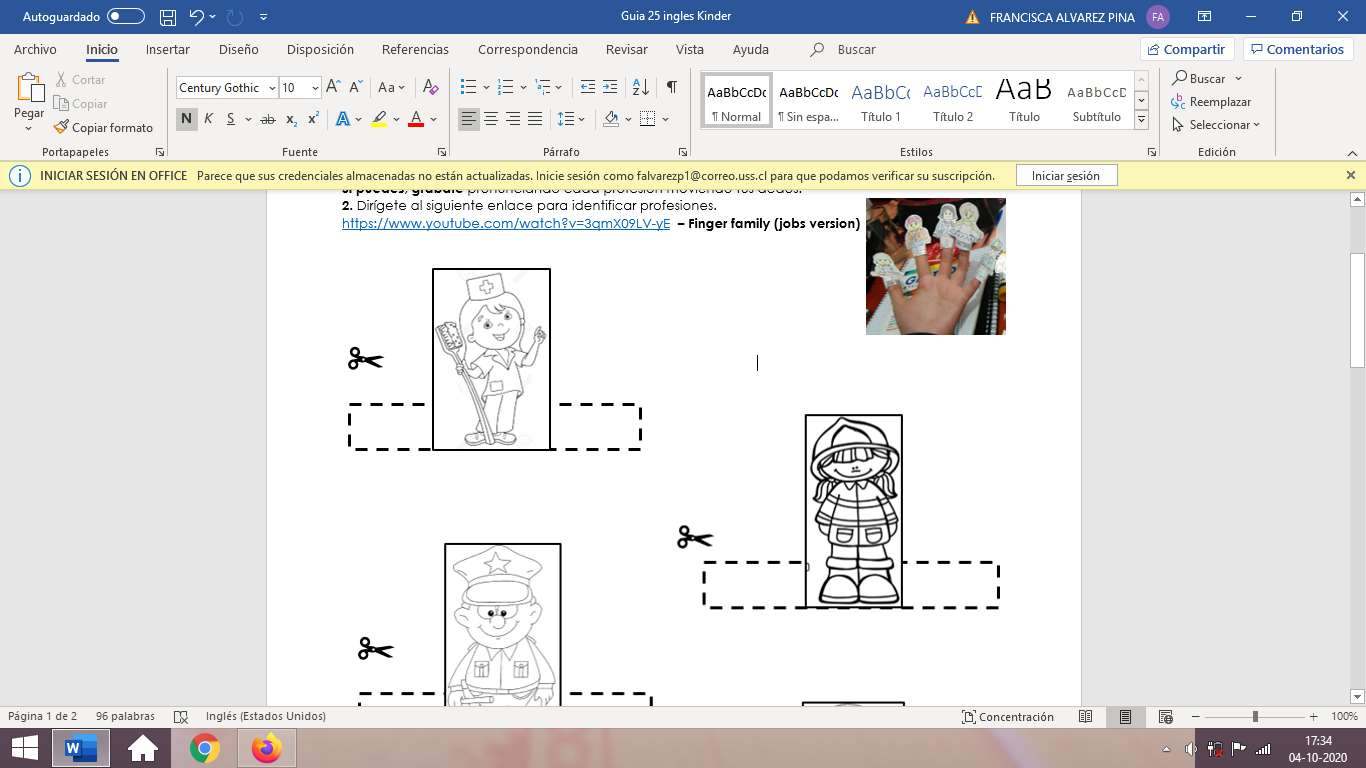 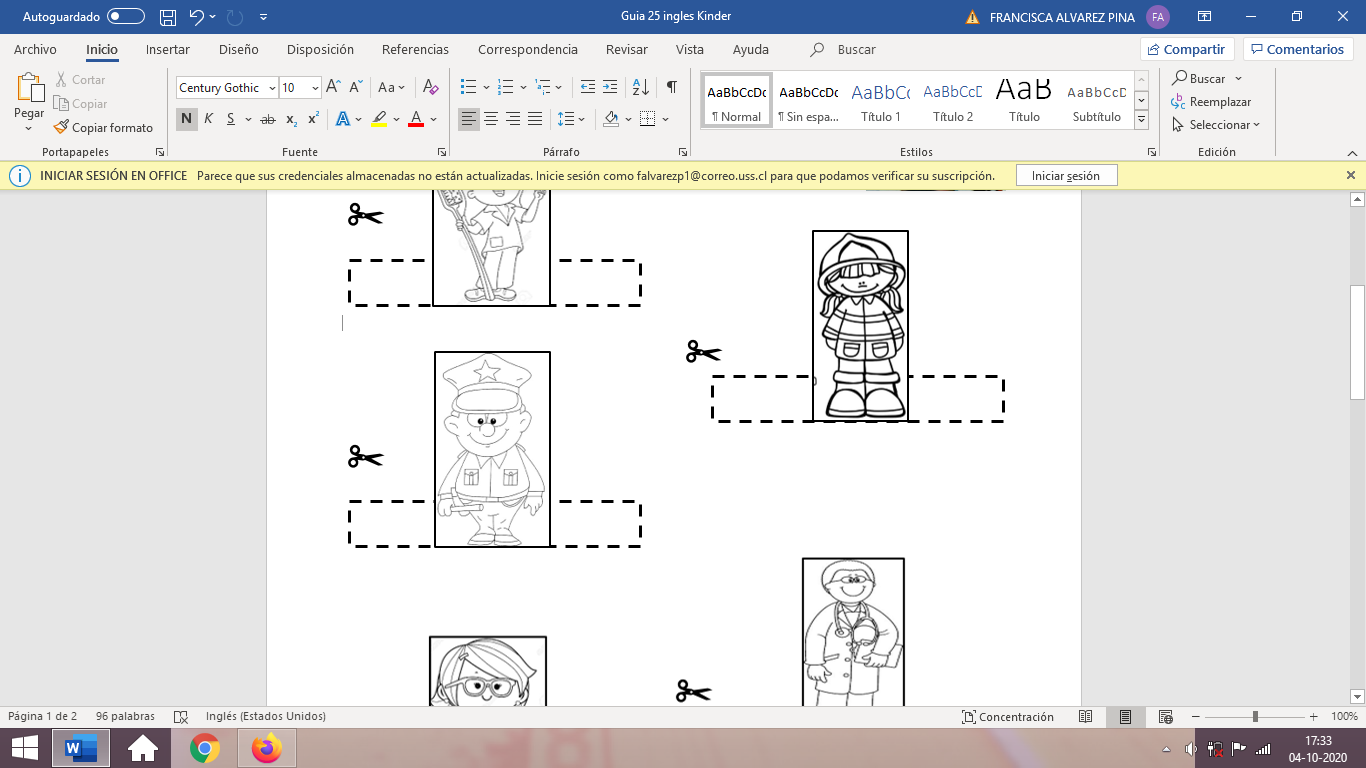 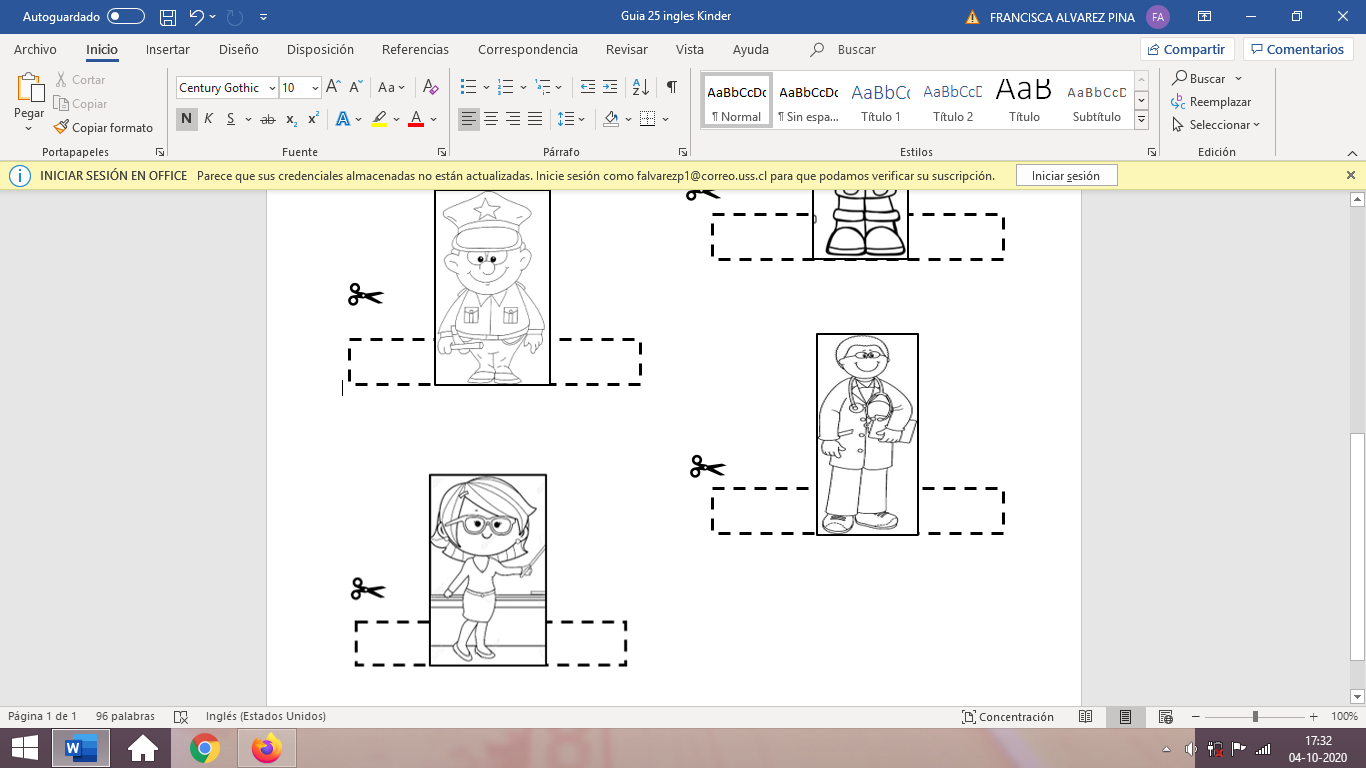 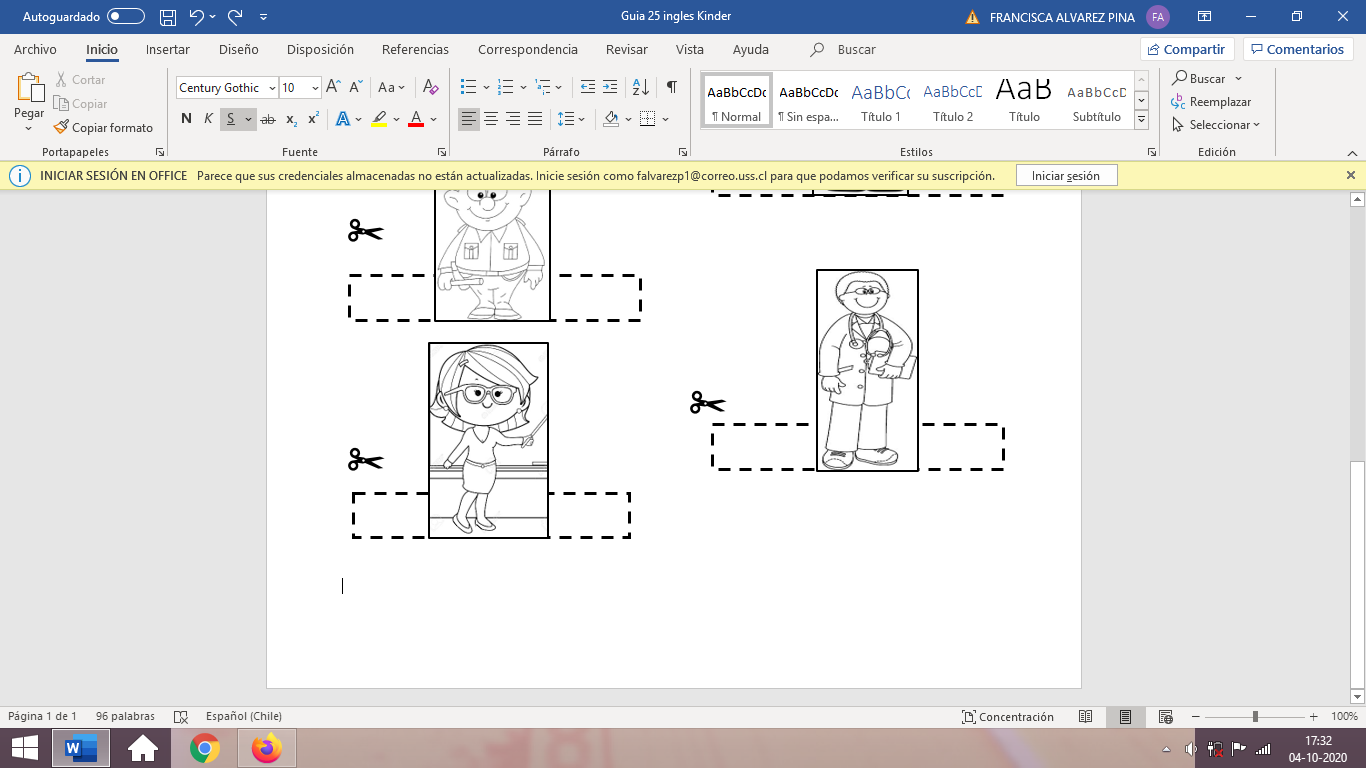 ACTIVIDAD ARTICULADA CON EDUCADORA DIFERENCIALNúcleo: Pensamiento matemáticoObjetivo: Resolver problemas simples de manera concreta y pictórica agregando hasta 10 elementos, comunicando las acciones llevadas a cabo.  1.-  Escucha atentamente los problemas que leerá tu familia, luego realiza la suma en el espacio indicado.a) Pablo y Amalia están muy felices porque les encanta leer. Pablo tiene 5 libros y Amalia tiene 2  libros.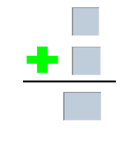 ¿Cuántos libros tienes los dos en total?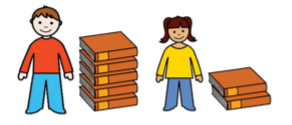 2.-  Juan tiene una pecera con 4 peces, él está muy contento, porque su amigo le regalo 3 peces más.¿Cuántos peces tiene Juan ahora?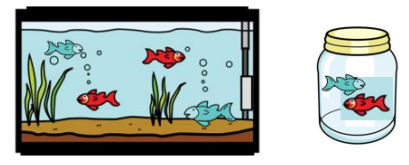 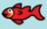 3.-En la plaza habían 3 niños, ellos se alegraron mucho, porque en la tarde llegaron 6 niños más a jugar.¿Cuántos niños hay ahora en la plaza?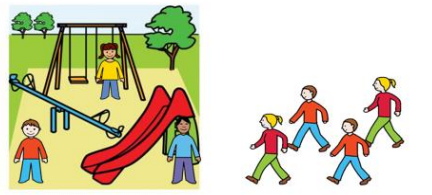 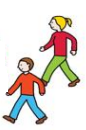 ¿CÓMO ME SENTÍ HACIENDO ÉSTA ACTIVIDAD? ¿POR QUÉ? Marca la carita según lo que sentiste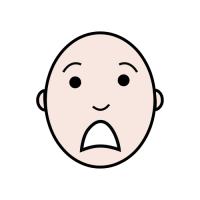 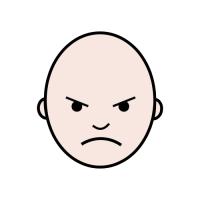 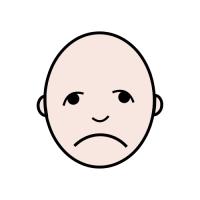 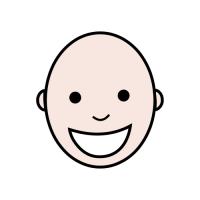 ACTIVIDAD ARTICULADA TALLER DE CIENCIAS Objetivo: Crear un menú diario saludable¿Cómo nos hemos alimentado en este tiempo?Junto a tu familia realiza una tabla de alimentación en una hoja de block o cartulina con imágenes de lo que han  consumido en este periodo de pandemia, separando en: Desayuno, Almuerzo, Once/Cena y Colaciones.Puedes seguir el ejemplo de esta imagen: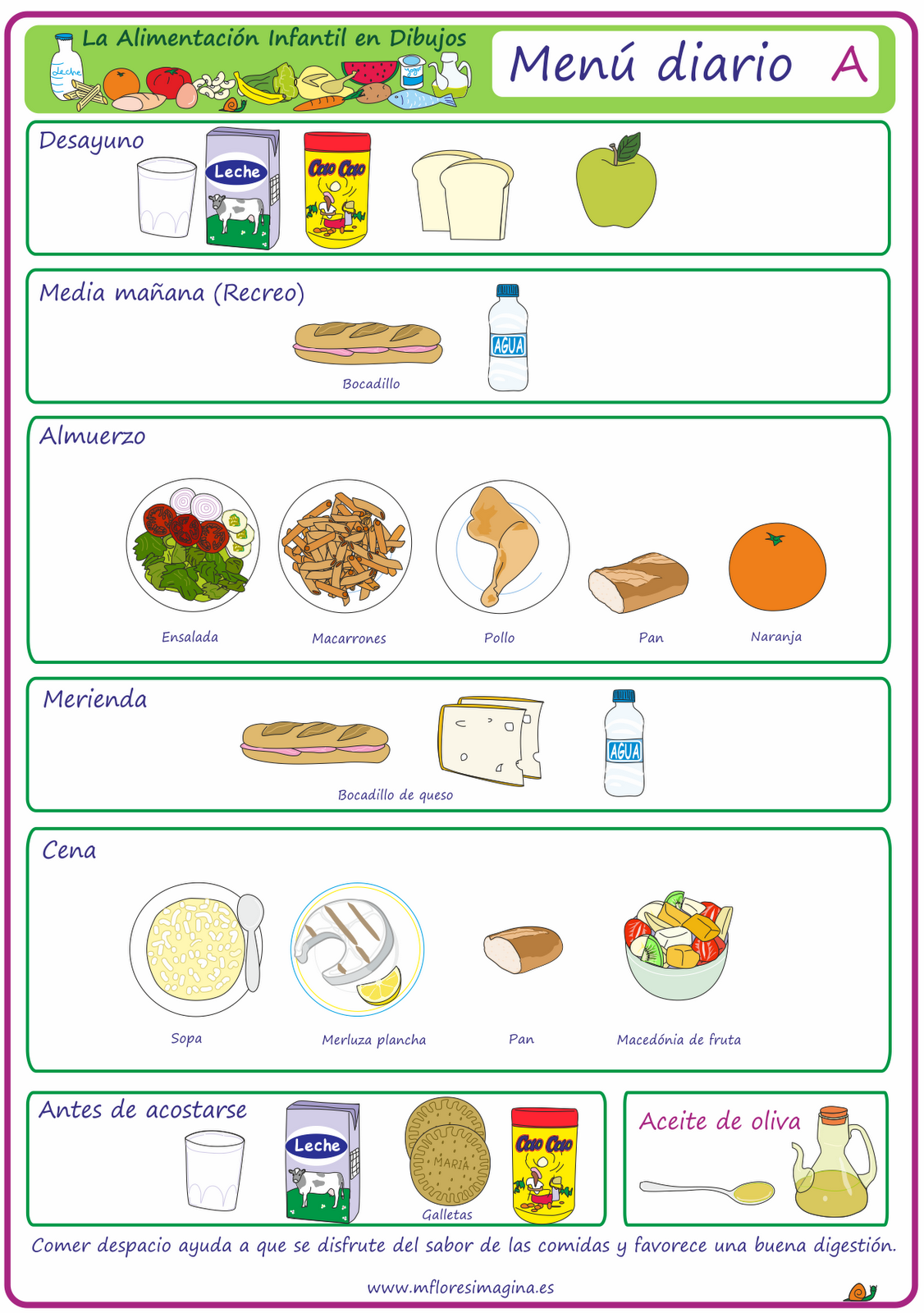 MIEDORABIAALEGRIACALMAPENAPASEAR PELEARRECIBIR REGALODORMIRESCUCHAR A LOS PAJARIROSHACERME UNA HERIDAARAÑAS OSCURIDAD ESTAR SOLO O SOLA RECIBIR CARIÑO QUE SE BURLEN DE MI TENER AMIGOS QUE NO COMPARTAN CONMIGO VER A UN BEBE LLORANDO QUE ME GRITEN Objetivo: Reconocer tipos de emociones de acuerdo a lo que los niños observan.Instrucciones: unir las caritas con el dibujo que los represente en cada emoción.Queridas familias: quiero agradecer a todos por el gran apoyo que les brindan a sus hijos en los aprendizajes durante este tiempo y su vida, sin duda son el pilar fundamental para que ellos sean cada día mejores personas. Sigan apoyándolos en su crecimiento entregándoles las herramientas necesarias para que ellos logren sus objetivos y siempre recuérdenles que ellos son capaces de hacer todo lo que se propongan con mucho esfuerzo y dedicación.